АМАНАКСКИЕ                                             Распространяется    бесплатноВЕСТИ 30 июня  2023г                                                                                                                                                              № 31 (601) ОФИЦИАЛЬНОИнформационный вестник Собрания представителей сельского поселения Старый Аманак муниципального района Похвистневский Самарской области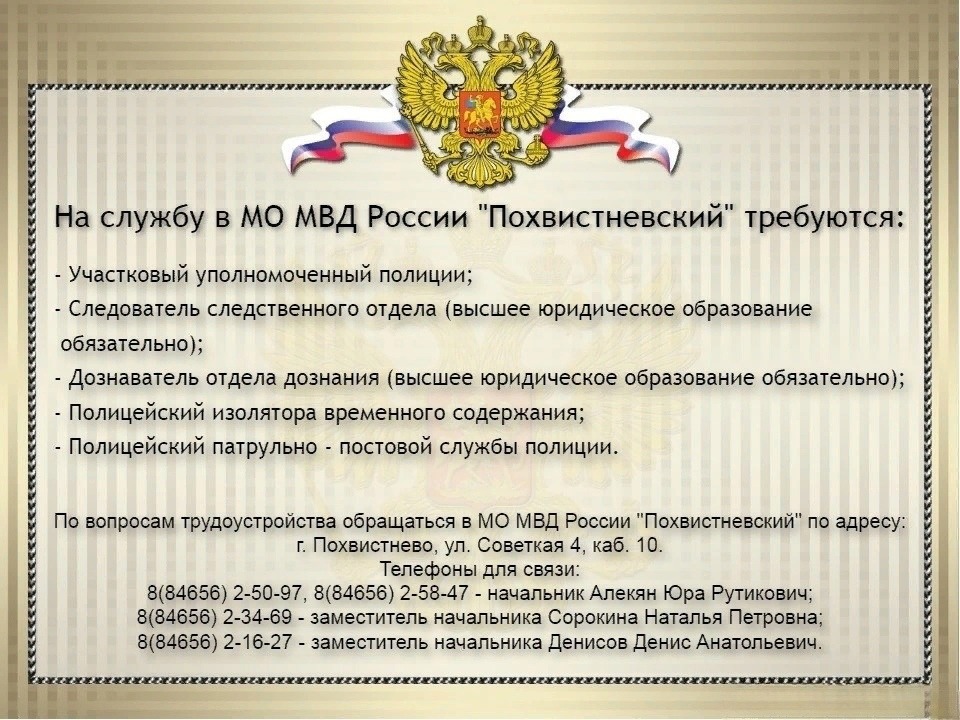 Полицейские провели антинаркотическое мероприятие совместно с общественниками и центральной районной больницей. В преддверии Международного дня борьбы с наркоманией в доме молодежных организаций г.Похвистнево прошла встреча, посвящённая противодействию употребления несовершеннолетними наркотических средств, алкоголя, а также курения табачных изделий и электронных сигарет. Целью таких мероприятий является формирование у подрастающего поколения негативного отношения к употреблению наркотикосодержащих веществ, а также их распространению, профилактика детско-подросткового алкоголизма и табакокурения. Наиважнейшей задачей является пропаганда здорового образа жизни.О пагубном влиянии на молодой организм токсичных веществ рассказал врач-нарколог Похвистневской ЦРБ Сергей Хохлов. Врач простым языком объяснил, как действуют в организме наркотики и алкоголь, почему так важно беречь свое здоровье с детства. Также внимание было уделено относительно новому виду курения – «вейпам». Электронные сигареты распространились среди молодежи как «безопасная» альтернатива табака, однако Сергей Хохлов предупреждает, что это заблуждение. Особенно сильно токсины наносят вред молодому, еще не окрепшему организму подростка.Об ответственности за употребление и распространение наркотиков детей предупредили сотрудники полиции: участковый отделения по делам несовершеннолетних и оперуполномоченный отделения по контролю за незаконным оборотом наркотиков. Полицейские рассказали о схеме распространения наркотических веществ и вовлечения молодежи в «бизнес». Оперуполномоченный предупреждает, что при трудоустройстве курьером или закладчиком злоумышленники запрашивают данные человека, от серии и номера паспорта до адреса проживания. При такой осведомленности распространителей выйти из «бизнеса» без последствий невозможно. Несмотря на участившиеся случаи незаконного оборота наркотиков, полиция успешно раскрывает схемы сбыта, а участников распространения незаконных веществ в будущем ждут серьезные сроки лишения свободы. В завершение встречи представитель от Общественного совета МО МВД России «Похвистневский» Татьяна Лупцова призвала подростков беречь свое здоровье с молодости, быть внимательными и не вестись на предложения «легкого заработка» в Интернете. Также общественница рассказала о номерах телефона, по которым можно сообщить о ставшем известным факте хранения или распространения наркотиков.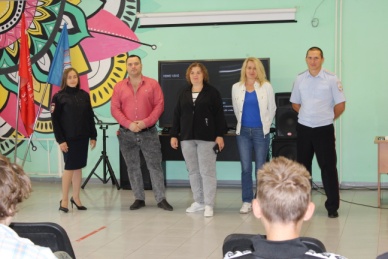 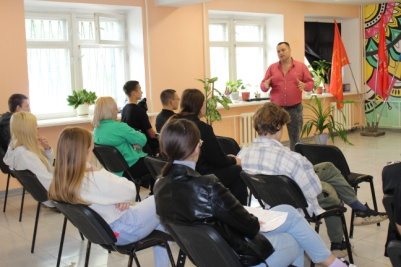 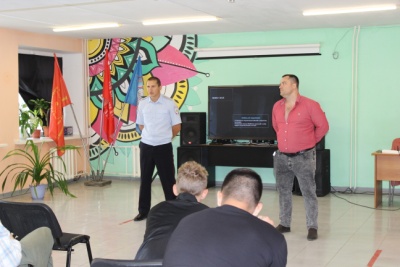 Уважаемые мусульмане города Похвистнево и Похвистневского района!Примите самые искренние поздравления с одним из самых главных и почитаемых праздников Ислама – Курбан-байрам!В наше непростое время так важно, что он олицетворяет подлинные ценности мусульман любовь, милосердие, справедливость и заботу о ближних, в независимости от их религиозной и национальной принадлежности.Именно эти вечные духовные ценности укрепляют в людях всего мира надежду на лучшее будущее, способствуют росту взаимопонимания между народами, созиданию мира и согласия.Пусть праздник подарит Вам благополучие и счастье, здоровье и долголетие, крепость веры, уважение и любовь близких!Начальник МО МВД России «Похвистневский»Полковник полицииЮра Алекян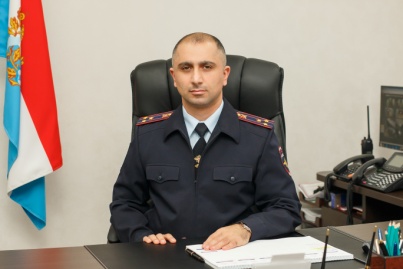 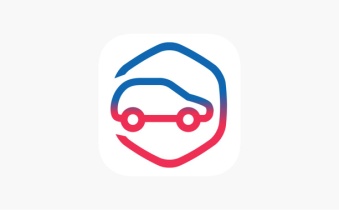 Госуслуги Авто»: водительские права и СТС в электронном виде

При проверке документов инспектор ГИБДД обычно просит предъявить водительское удостоверение и СТС. Электронные версии этих документов теперь доступны в приложении «Госуслуги Авто»: clck.ru/33JQ8o

Водительские документы автоматически добавляются из личного кабинета Госуслуг. Дополнительно можно внести сведения о втором автомобиле.

Как предъявить электронные документы:
1. На главной странице приложения выберите функцию «Предъявить документы».
2. На вкладке выберите вид документа — права или СТС.
3. Сгенерированные коды покажите инспектору. Он считает их для проверки.

Электронные права и СТС доступны в приложении даже без доступа к интернету.

Бумажные документы пока нужно возить с собой и предъявлять по требованию в оригинале.

Как еще можно использовать «Госуслуги Авто»:
 Предъявить электронные права
 Предъявить электронное СТС
 Оформить европротокол онлайн
 Оплатить и обжаловать штраф
 Проверить автомобиль перед покупкой
 Поставить автомобиль на учет в ГИБДД
 Получить и заменить водительские права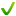 ГРАФИК приёма граждан руководящим составом МО МВД России «Похвистневский» на июль 2023 годаТелефон для записи на прием 8 (84656) 2-58-47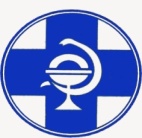                             Государственная ветеринарная служба Самарской области                                                                                              БЕШЕНСТВО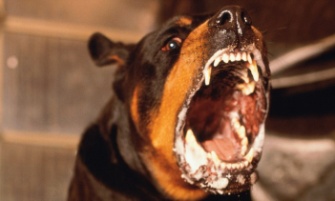 Бешенство - острое инфекционное заболевание животных и людей, вызываемое вирусом, при котором поражается центральная нервная система и, которое всегда заканчивается смертельным исходом.     Это заболевание входит в первую пятерку наиболее опасных болезней, общих для человека и животных.                             В настоящее время бешенство зарегистрировано в 113 странах мира и поражает ежегодно порядка 50 тыс. человек, имевших контакт, как с дикими, так и с домашними животными.                                                   Возбудитель заболевания– нейротропный вирус семейства рабдовирусов (Rabdoviridae), рода лиссавирусов (Lyssavirus), содержит РНК. С места внедрения (укуса) вирус по центростремительным нервным волокнам проникает в спинной, а затем головной мозг, где размножается, вызывая диффузный энцефаломиелит (воспаление головного и спинного мозга). Вирус бешенства вызывает      дегенеративные повреждения нейронов и сопровождается образованием                                   специфических клеточных    включений (тельца Бабеша-Негри).                                                                                                                                                                                                                                         Вирус бешенства поражает все виды теплокровных животных, поэтому переносчиком может быть любое животное. Источником инфекции  в природе являются  плотоядные звери (волки, шакалы, лисы).  Домашние животные: собаки, кошки, крупный и мелкий рогатый скот, лошади  заражаются при укусах диких животных и становятся основными источниками инфекции человека. Заболевание человеку от животных передается через укусы, ссадины, царапины, при попадании слюны на кожные покровы, слизистую оболочку глаз, полости рта, носа и при соприкосновении с каким- либо предметом или одеждой, загрязненными слюной бешеного животного.             Клинические признаки - сходны у всех видов животных. Различают тихую и буйную форму заболевания. В большинстве случаев у животного наблюдается: изменение стиля поведения и неадекватная реакция на окружающих, может наблюдаться агрессивность, настороженность, сонливость или пугливость; странные предпочтения в еде, например, поедание травы, песка или земли; яркими признаками бешенства являются: обильное слюноотделение, тошнота и рвота, неспособность проглотить еду и т.д., нарушения в работе опорно- двигательного аппарата, тремор головы или отдельных частей тела, судорожные подергивая или сокращения мышц, проявление агрессии, паралич всего тела или конечностей символизирует  скорый летальный исход животного. Довольно опасным является тот факт, что первое время после заражения животное никак не проявляет наличие вируса в своем организме, но уже представляет угрозу для человека и других животных.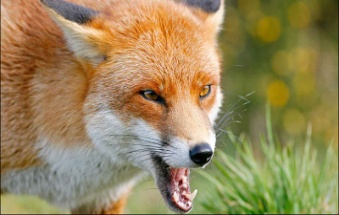  Диагноз ставят на основании эпизоотологических, клинических, лабораторных и патологоанатомических данных. Лабораторное подтверждение диагноза бешенство возможно только посмертно на основании следующих методов: обнаружение телец Бабеша–Негри в клетках головного мозга, выделение антигена вируса бешенства в клетках с помощью иммунофлюоресцентного анализа, постановка биологической пробы с заражением лабораторных животных вирусом из слюны больных, взвеси мозговой ткани или подчелюстных желез;                                                                       Дифференциальную диагностику проводят, исключая чуму плотоядных, болезнь Ауэски (псевдобешенство), менингит и энцефаломиелит.         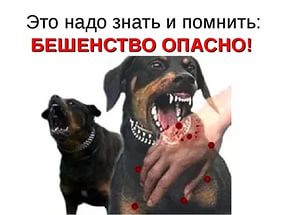 Профилактика бешенства: Учитывая опасность данного заболевания следует уделять огромное внимание его предотвращению. Мероприятия по профилактике бешенства в первую очередь включают в себя активную борьбу с источниками инфекции. Владельцам продуктивных и непродуктивных животных необходимо: соблюдать правила содержания  животных в населенных пунктах Самарской области, представлять животных специалистам ветеринарной службы для плановых и внеплановых клинических осмотров, вакцинации, в случае необычного поведения животного немедленно  информировать территориальное подразделение государственной ветеринарной службы Самарской области.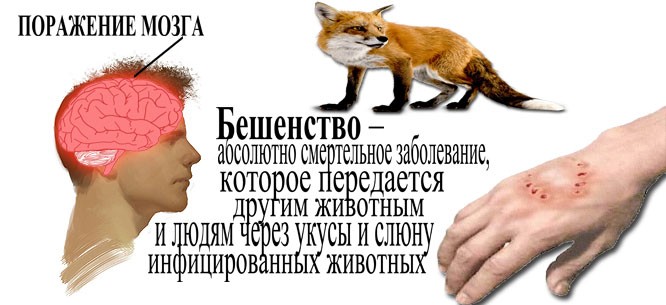 
Телефон горячий линии по Самарской области при падеже и заболеваниях свиней 8 (846) 951-00-31Структурное подразделение Похвистневская СББЖ г.Похвистнево, ул.Суходольная,38 тел.: 8(84656)2-12-87;2-27-95; 2-16-07                                         Профилактика бешенства и травм от животных! Структурное подразделение «Похвистневская станция по борьбе с болезнями животных» ГБУ СО «СВО» информирует:Пришла долгожданная пора отдыха наших детей, отпуска, «Разгар летнего отдыха», многие выбирают отдых направляются в деревни муниципального района Похвистневский к бабушам, дедушкам, а так же наоборот в городские округа. Для предотвращения несчастных случаев, а именно при встрече с животными (собаками) необходимо выполнять необходимые правила указаны ниже.Также и для владельцев домашних животных по содержанию имеются утвержденные ветеринарные правила. Прежде всего – это ежегодная вакцинация (собак и кошек) против бешенства. Вакцинация начинается с двух месячного возраста питомца. Вакцинация в Похвистневской СББЖ проводится - бесплатно, вакцина имеется, вакцинация проводится по адресу г. Похвистнево ул. Суходольная 38, а также возможен выезд. Заявку можно падать по телефону: 8 (846 56) 2-27-95, 2-16-07; 2-12-87 ежедневно с 8ч до 16ч. кроме субботы и воскресения или обратиться в администрацию сельского поселения, в свою очередь в любом случае данное обращение о необходимости вакцинации против бешенства передадут в государственную ветеринарную службу Похвистневскую СББЖ.Помните!Бешенство очень опасная болезнь, вылечить бешенство нельзя, предупредить можно! Главная мера борьбы с бешенством направлена на профилактическую вакцинацию. Бешенство - острое инфекционное заболевание животных и людей, вызываемое вирусом, при котором поражается центральная нервная система и, которое всегда заканчивается смертельным исходом.     Это заболевание входит в первую пятерку наиболее опасных болезней, общих для человека и животных. В настоящее время бешенство зарегистрировано в 113 странах мира и поражает ежегодно порядка 50 тыс. человек, имевших контакт, как с дикими, так и с домашними животными.Вирус бешенства поражает все виды теплокровных животных, поэтому переносчиком может быть любое животное. Источником инфекции  в природе являются  плотоядные звери (волки, шакалы, лисы).  Домашние животные: собаки, кошки, крупный и мелкий рогатый скот, лошади  заражаются при укусах диких животных и становятся основными источниками инфекции человека. Заболевание человеку от животных передается через укусы, ссадины, царапины, при попадании слюны на кожные покровы, слизистую оболочку глаз, полости рта, носа и при соприкосновении с каким- либо предметом или одеждой, загрязненными слюной бешеного животного. Клинические признаки - сходны у всех видов животных. Различают тихую и буйную форму заболевания. В большинстве случаев у животного наблюдается: изменение стиля поведения и неадекватная реакция на окружающих, может наблюдаться агрессивность, настороженность, сонливость или пугливость; странные предпочтения в еде, например, поедание травы, песка или земли; яркими признаками бешенства являются: обильное слюноотделение, тошнота и рвота, неспособность проглотить еду и т.д., нарушения в работе опорно- двигательного аппарата, тремор головы или отдельных частей тела, судорожные подергивая или сокращения мышц, проявление агрессии, паралич всего тела или конечностей символизирует  скорый летальный исход животного. Довольно опасным является тот факт, что первое время после заражения животное никак не проявляет наличие вируса в своем организме, но уже представляет угрозу для человека и других животных.Зачем вакцинировать домашних животных?Ежегодная вакцинация показана абсолютно всем питомцам, даже тем, кто никогда не бывает на улице: есть болезни, которые могут передаваться от животного к человеку. Самое опасное – бешенство. Некоторые болезни устойчивы к окружающей среде, поэтому их легко можно принести домой на одежде или обуви. А животные, постоянно проживающие в доме, очень восприимчивы к микроорганизмам-возбудителям болезней, в такой ситуации риск заражения многократно возрастает.В текущем году в России зафиксировали 68 случаев бешенства среди животных. Об этом сообщили в Федеральном центре охране здоровья животных (ФГБУ «ВНИИЗЖ» Россельхознадзора). Для сравнения: в марте было зарегистрировано 124 таких случая.В апреле наибольшее количество случаев заражения бешенством выявили среди собак – 27.Кроме того, зафиксированы 20 инфицированных лисиц, 6 кошек.Среди крупного рогатого скота выявили 9 случаев заражения бешенством. По одному случаю отмечено среди свиней, енотовидных собак, бобров, косуль, лосей и ослов.«Наибольшее количество случаев выявлено в Нижегородской, Тюменской, Тамбовской, Курганской, Пензенской, Курской, Владимирской областях, а также в Ханты-Мансийском автономном округе», – отметили во ВНИИЗЖ.Правила поведения при встрече с безнадзорными собаками!Люди зачастую незнакомы с поведением собак, поэтому не знают, что можно ожидать от них в той или иной ситуации. И, к сожалению, чаще всего нападения бывают невольно спровоцированы самими пострадавшими.Помните, что, как правило, собака не бросается на человека без причины, поэтому в ряде случаев достаточно просто аккуратно пройти мимо собаки, не провоцируя ее.Бродячие и одичавшие собаки опасны в группе. Опасность представляют собой уже 2-3 собаки. Тем более, если их 4-5 и более. Если не желаете неприятностей, обходите такие группы стороной.При встрече с бродячей собакой оцените, как она реагирует на ваше появление. В ряде случаев достаточно просто аккуратно пройти мимо собаки, не провоцируя её.Нельзя бежать, бег может спровоцировать животное на нападение. Бежать можно только тогда, когда есть возможность гарантированно оказаться вне досягаемости собаки. Если позволяют время и обстановка, постарайтесь занять такое место, где собака Вас не достанет (заберитесь куда-нибудь повыше или воспользуйтесь ближайшей дверью).Нельзя дразнить собак, причинять боль, травмировать. Это может спровоцировать агрессию.Необходимо спокойно уйти, желательно не поворачиваясь спиной, без резких движений и звуков.Не стоит смотреть собаке в глаза.Не нужно бояться. Собаки хорошо чувствуют страх. Вести себя нужно спокойно и уверенно. Не следует делать резкие движения и издавать визгливые звуки высоких тонов, собаки могут принять это за слабость.Нельзя кормить животных. Могут возникнуть ситуации, когда именно попытка задобрить недружелюбно настроенных животных может обернуться неприятностью, а именно животные, которым не досталась еда, становятся более агрессивными.Догнать движущийся объект – это характерное поведение для собак. Их предки выживали за счёт преследования добычи, жизнь зависела от того, кто окажется быстрее. В связи с этим, при езде на велосипеде, самокате, скейтборде и других средствах передвижения, также это касается просто бегущего человека, в случае встречи с животным, необходимо остановиться, спокойно пройти мимо него пешком, чтобы не провоцировать недружественное поведение животного.Во избежание нападений и укусов животных нельзя заходить на территорию строек, промышленных объектов и других организаций, даже если вход открыт. Частная собственность может находиться под охраной, в том числе собак. Также стоит обходить стороной заброшенные пустыри, там могут обитать стаи безнадзорных животных, которые могут защищать свою территорию.Также неблагоприятное развитие событий может наступить даже при неадекватной реакции людей на собаку, приблизившуюся к ним с самыми мирными намерениями. Ведь часто бродячие собаки надеются выпросить у прохожих что-нибудь съедобное, при этом, не собираясь при этом нападать на них. Однако столкнувшись с необъяснимым поведением людей, которые начинают кричать, испуганно пятиться, замахиваться, собака также может испугаться и повести себя непредсказуемо. Главным признаком миролюбивого настроя собаки является виляющий хвост.Что делать, если вас укусила собака: Место укуса промойте водой с мылом с последующей обработкой дезинфицирующим раствором, например, 3% перекисью водорода.Если есть кровотечение, наложите повязку.Незамедлительно обратитесь в больницу, при необходимости вызовите скорую. В целях предупреждения заражения бешенством врачи должны своевременно оказать пострадавшему антирабическую помощь!Самовыгул собак – ЗАПРЕЩЕН!Самовыгул собаки – это выгул собаки за пределами частной собственности без присмотра.Владельцы собак объясняют свою позицию тем, что дают питомцу свободу. Но чаще всего владельцы просто ленятся выгуливать своих подопечных, чем обрекают их и окружающих на всевозможные неприятности:— собака на самовыгуле может пострадать или погибнуть от чего угодно (болезней, под колесами транспортного средства, нападений других собак и пр.);— возникает проблема нападений собак на людей. Как правило, страдают дети, женщины и пожилые люди;РЕЗУЛЬТАТ – РВАНЫЕ РАНЫ, БОЛЬ, ИСПУГ, УВЕЧЬЯ ЛИБО ГИБЕЛЬ ЧЕЛОВЕКА— собака может нанести вред имуществу, стать причиной дорожно-транспортных происшествий;— повышается риск заражения и распространения особо опасного заболевания для людей и животных — БЕШЕНСТВА;— их бесконтрольное размножение приводит к пополнению многочисленной «армии» бродячих собак.Такие вольные прогулки – безответственное отношение к животному и к окружающим людям. Напомним, самовыгул собак запрещен и противоречит действующему законодательству РФ.Утверждены дополнительные требования к содержанию домашних животных, в том числе к их выгулу, на территории Самарской области! Данный документ разработан в соответствии с Федеральным законом от 27.12.2018 № 498-ФЗ, утвержден Правительством Самарской области и прописывает требования к содержанию и выгулу домашних животных на территории Самарской области.Некоторые положения из Дополнительных требований: Владелец домашнего животного обязан:— пресекать проявление агрессии со стороны домашнего животного;— соблюдать общественный порядок;— гуманно обращаться с домашним животным, не допускать жестокого обращения с ним.Запрещается содержание домашних животных в местах и помещениях общего пользования.Владелец животного обязан принимать меры по предотвращению появления нежелательного потомства у домашних животных.При выгуле домашних животных запрещается:— самовыгул;-выгул без поводка и намордника в общественных и многолюдных местах и на территориях общего пользования;— выгуливать животных на территориях детских и спортивных площадок, социальных объектов и иных территориях, на которых выгул животных запрещен в соответствии с действующим законодательством;— посещать с домашними животными магазины, организации общественного питания и иные организации, если при входе в указанные помещения размещена информация о запрете посещения с животными, за исключением случаев сопровождения граждан собаками-поводырями;— осуществлять выгул лицами не способными в силу возраста и (или) физического развития контролировать действия животного; лицами, находящимися в состоянии алкогольного, токсического, наркотического опьянения, а также признанными недееспособными.Сопровождающее лицо или владелец обязаны обеспечить уборку загрязнений (экскрементов, замусоривания), осуществленных данным домашним животным в процессе выгула.Более подробно с нормативно-правовым актом можно ознакомиться, пройдя по ссылке  https://pravo.samregion.ru/postanovleniya-pravitelstva/postanovlenie-pravitelstva-samarskoj-oblasti-ot-16-03-2023-№198-ob-utverzhdenii-dopolnitelnyh-trebovanij-k-soderzhaniyu-domashnih-zhivotnyh-v-tom-chisle-k-ih-vygulu-na-territorii-samar/О ЖЕСТОКОМ ОБРАЩЕНИИ С ЖИВОТНЫМИНа сегодняшний день на территории Российской Федерации действует Федеральный закон от 27.12.2018 № 498-ФЗ «Об ответственном обращении с животными и о внесении изменений в отдельные законодательные акты Российской Федерации».Одним из рассматриваемых вопросов в данном документе является понятие «Жестокого обращения с животными» — обращение с животным, которое привело или может привести к гибели, увечью или иному повреждению здоровья животного (включая истязание животного, в том числе голодом, жаждой, побоями, иными действиями), нарушение требований к содержанию животных, причинившее вред здоровью животного, либо неоказание при наличии возможности владельцем помощи животному, находящемуся в опасном для жизни или здоровья состоянии.Ответственность за жестокое обращение с животными установлена статьей 245 «Уголовного кодекса Российской Федерации», которая предусматривает наказание в зависимости от тяжести преступления – штраф, обязательные работы, исправительные работы, лишение свободы.В случае если Вами был зафиксирован факт жестокого обращения с животными необходимо своевременно обратиться в территориальные органы МВД для фиксации правонарушения и принятия соответствующих мер.За выброшенных питомцев начнут штрафовать с 24 июня!!!С 24 июня 2023 года в России вступает в силу федеральный закон, который вводит в КоАП штрафы для безответственных владельцев животных.Поправками в КоАП вводятся штрафы за нарушение ряда норм закона об ответственном обращении с животными (№ 498-ФЗ). Например, если владелец выбросил собаку или кошку на улицу. Ранее штрафные санкции за такие нарушения в российском законодательстве прописаны не были.Теперь за несоблюдение общих требований к содержанию животных граждан будут штрафовать на сумму до 3 тыс. рублей, должностных лиц – до 15 тыс. рублей, юрлиц – до 30 тыс. рублей.Под общими требованиями к содержанию животных в законе № 498-ФЗ понимаются надлежащий уход за питомцами, своевременное оказание им ветеринарной помощи и предотвращение появления нежелательного потомства, то есть стерилизация. Также в числе таких требований указано, что, если владелец решит отказаться от питомца, он должен найти ему нового хозяина или передать животное в приют.Помимо этого, новый закон вводит в КоАП штрафы за жестокое обращение с животными, если такие действия не содержат признаков уголовного преступления: для граждан – до 15 тыс. рублей, для должностных лиц – до 30 тыс. рублей, для юрлиц – до 100 тыс. рублей.В случае нападения животного на человека и причинения вреда его жизни или здоровью, если это не содержит признаков уголовного преступления, владельцу-гражданину будет грозить штраф до 30 тыс. рублей, должностному лицу – до 100 тыс. рублей, юрлицу – до 200 тыс. рублей. Начальник – ветеринарный врачПохвистневской СББЖГБУ СО «СВО»                                                   Д.В. Ромаданов№п/пДолжностьФамилия, имя, отчествоДата, день неделиВремяПримечание1234561Начальник отдела  Алекян ЮраРутикович3, 10понедельник 14.00-17.00Телефон для записи на прием 2-58-47Заместитель начальника отдела МВД России – начальник полицииАкулинин Дмитрий Евгеньевич18, 25вторник14.00-17.00Начальник следственного отделаГусева Анастасия Викторовна5, 12среда14.00-17.00И.о. заместителя начальника полиции (по оперативной работе) – начальника отдела уголовного розыскаКинжалеев Тимур Якубович4, 11, 18, 25вторник10.00-12.00Заместитель начальника полиции (по охране общественного порядка)Филиппов Александр Олегович21пятница10.00-12.00Заместитель начальника ОУУП и ПДН – начальник отделения (отделения по делам несовершеннолетних)Романова Оксана Александровна17понедельник10.00-12.00Начальник отделения ГИБДДКравцов Егор Викторович27четверг14.00-16.00Начальник отдела дознанияШарипова Лилия Зуфаровна 19среда14.00-16.00Начальник отделения по вопросам миграцииСелифонова Татьяна Ильинична28 пятница14.00-16.00Ответственные от руководящего составаОтветственные от руководящего состава15каждая третья суббота месяца9.00-12.00Ответственные от руководящего составаОтветственные от руководящего состава7, 14, 21, 28пятница17.00-20.00УЧРЕДИТЕЛИ: Администрация сельского поселения Старый Аманак муниципального района Похвистневский Самарской области и Собрание представителей сельского поселения Старый Аманак муниципального района Похвистневский Самарской областиИЗДАТЕЛЬ: Администрация сельского поселения Старый Аманак муниципального района Похвистневский Самарской областиАдрес: Самарская область, Похвистневский          Газета составлена и отпечатана                                                                район, село Старый Аманак, ул. Центральная       в администрации сельского поселения                                                        37 а, тел. 8(846-56) 44-5-73                                             Старый Аманак Похвистневский район                                                      Редактор                                                                                               Самарская область. Тираж 100 экз                                                      Н.А.Саушкина